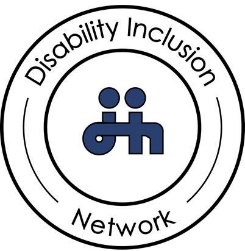 Disability Inclusion Network Respect, Acceptance, and Dignity of Persons with Disabilities (RADD) Award Nomination ApplicationInstructions:Please fill out the application to the best of your ability. If field is unknown, please leave blankOne person can nominate multiple teams/people/agencies etc.… Fill out a separate form for each award nomination.See attached categories below, and the “Tips for a Successful Nomination” at the end of the document, to use as a guide No more than 750 words on why you are nominating the person/agency/team/division/supervisor You may use additional pages to write about your nominee(s) You may attach any documentation to help your support your nominee(s), however this is NOT required. Nomination evaluators will review accuracy of nominations, and this can also include agency dataSubmit your nomination form to DINawards@ofm.wa.gov. Submit your RADD award application NO later than May 16, 2022 Award ceremony will be held on July27th, 2022, from 12:00-1:00pm and will be virtualIf you have any questions about the nomination process, categories, and what the DIN RADD Awards are about. Please feel free to reach Sarah Norton or Joslyn NelsonDisability Inclusion Network: Respect, Acceptance, and Dignity of Persons with Disabilities (RADD) AwardCategories and Criteria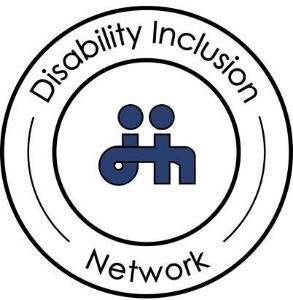 The DIN Disability Inclusion Awards are awarded to state agencies, higher education institutions, divisions, managers, teams and/or individuals working in state employment that have shown exemplary leadership in Disability Inclusion.Agency/Division/Higher Education Disability Inclusion AwardA significant contribution to the advancement of accessibility and Inclusion from an agency, division or higher education that has shown dedication and commitment to employees with disabilities which can consist of, but is not limited to:Leading trainings in areas of accessibility (which also means following any updates to polices such as ICIO 188)Providing continual educational opportunities for employees, including but not limited to: Guest speakers on disability issues; encouraging participation in events and trainings on disability issues; creation of Employee Resource Group and/or encouragement of participation in Business Resource Group meetings and eventsImprovement in one or more of the following categories: recruiting, hiring, and retaining employees with disabilitiesIncrease in employee’s disclosure rates of disabilityManager/Supervisor/Faculty Disability Inclusion AwardA significant contribution to disability awareness and inclusion from a manager(s), supervisor(s), or faculty which can consist of, but is not limited to: Promote inclusion, in their leadership position, by supporting accessibility, professional development, and leadership opportunities for persons with disabilityChampion for awareness and inclusion of employees with disabilities in the workplaceContinuous contributions to improve the workplace culture to one of acceptance and inclusionIndividual or Team Disability Inclusion Award3. A significant contribution to improving disability awareness and inclusion in the workplace by an individual or team which can consist of, but is not limited to:Ensuring the representation and full participation of all people with disabilities through contributions to improving disability awareness and inclusion in the workplaceBuilding respectful and empowering relationships in the workplace for disability and inclusionAssisting in the removal of systematic barriers for persons with disabilitiesContinued participation in Employee Resource Groups/ Business Resource Groups, or other work groups to further inclusion of those with disabilities in the workplaceAdvocate of the Year Award4. To an individual who has made an outstanding commitment to disability awareness, inclusion, and accessibility which can consist of but is not limited to:Lives by/exemplifies the disability community value of “Nothing about us without us.”Assists in helping to remove systematic and structural barriers for persons with disabilities. Example: Consistently promotes and reminds people about accessibility; advises on best practices about inclusive interviewing, includes disability in all Diversity, Equity, and Inclusion etc.Brings awareness about all thing’s disability related and what is needed to be more inclusive in the workplace and across state enterpriseWilling to perform beyond expected duties to support employees with disabilities and further disability inclusion in the workplaceTips for a Successful NominationOverall Tips:Give specific, concrete examples of the work done by the nominee, or situations, that speak to the award criteria (ex: if the nominee has encouraged participation in events – what actions did they take to do this)Use description language and say it like isAvoid sweeping generalities (ex: avoid such statements as “Nominee has worked hard to make sure everyone feels included.” Explain the actions taken by the nominee to create an inclusive workplace)Before writing the nomination think about:What did the nominee(s) do?How did the nominee(s) do it?What were the results and/or impacts?If available provide dataMake the narrative clear and easy to understandAssume the reviewer does not know your candidate or their workReview and if needed ask clarifying questions about the award criteriaSpecific Award Tips:Agency/Division/Higher Education Category:List specific information (name and topics covered) about trainings/events attended or hosted about accessibilityState specific education opportunities/events provided for employees such as:Name of guest speakers and topic on disability issuesExcerpts of emails/announcements encouraging participation in events and/or how often these are sent outType of employee resource groups/affinity groups created, and the work being done by themProvide specific examples of how interview processes, job announcements, and the hiring process has become more inclusiveWhat specific actions have been taken to become compliant with policies such as ICIO188, and accessibilityManager/Supervisors/Faculty Category: Provide examples of how the nominee has supported accessibility such as:Ensuring webpages are 508 compliantMaking sure all building spaces are physically accessibleTrainings held or attending on creating accessible documentsGive specific situations/examples showing a commitment to increasing awareness and inclusion such as:Excerpts from emailsDiscussions or trainings heldSpecific groups/committees involved in and the work being done Individual/Team Category:Provide specific actions taken to increase representation and participation of people with disabilities such as:Ensuring all committees/panels have a person with a disabilityCreation of a workgroup and the work doneHalting a meeting or event if an interpreter or captioning is not availableGive specific examples of interactions and relationships that speak towards respect and empowerment for persons with disabilitiesExplain what systemic barriers have been removed for persons with disabilities such as:Providing training on creating accessible documentsShowing excerpts from emails or examples of web content about accessibility issuesExamples of forms or processes created/improved for accessibility and/or understandingState the workplace/state level groups, committees, or other involvement and the work done to further inclusion of persons with disabilities in state employmentAdvocate of the Year Category:Specific instances/situations when the nominee ensured the inclusion of persons with disabilities (“Nothing about us without us”)Specific actions taken above and beyond normal job duties to remove barriers for persons with disabilities such as:Examples of ensuring persons with disabilities are included in workgroups/or in discussion about Diversity, Equity, and inclusionReaching out to a supervisor to help an employee to ask for accommodationsTeaching/explaining why accessibility is important and showing how to be more accessible		Provide examples of situations or work done above and beyond normal job duties to create an inclusive workplace for persons with disabilitiesExplaining what actions were taken to assist in providing or obtaining interpreters or assistive technologyCreating informational pamphlets/emails/web content about disability inclusion practicesDIN RADD Award Nomination ApplicationType of award. Please check only ONE box per application:  1. Agency/Division/Higher Education Disability Inclusion Award 2. Manager/Supervisor/Faculty Disability Inclusion Award  3. Individual or Team Disability Inclusion Award 4. Advocate of the Year AwardPlease provide examples of how the nominee supports employees with disabilities and promotes accessibility and inclusion in the workplace in the section below.See the above award criteria for ideas on types of examples to give.In 750 words or less tell us why this person/agency/division/team/faculty/supervisor is being nominated.Name of nominated: individual/agency/team member(s)/faculty/sub-agencyNominee state or higher education email & phone numberNominee agency, sub-agency, or higher educationName of nominee's supervisor & supervisor(s) emailAgency HR Manager emailSubmitter’s name, state or higher education email, phone number